جامعة عبد الحميد بن باديس. مستغانم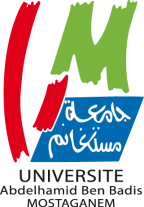 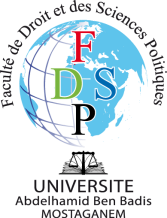 كلية الحقوق و العلوم السياسيةنيابة العمادة لما بعد التدرج، البحث العلمي و العلاقات الخارجيةالتقسيم  المالي  لمكافآت مشاريع  البحث  /PRFU  بعنوان السنة الجامعية 2021الأعضاء المستفيدون  من مكافآت مشاريع  البحث  /PRFUبعنوان السنة الجامعية:2021توقيع الرئيس المشروع................................................................................................................................................................* يتعين تحديد صفة كل عضو من أعضاء مشروع البحث: مدير بحث، أستاذ بحث قسم "أ" ، أستاذ بحث قسم "ب" ، مكلف بالبحث، ملحق البحث. مدير بحث :18.000دج/ أستاذ بحث قسم "أ" : 14.000 دج / أستاذ البحث قسم *ب* : 12.000 دج  / مكلف بالبحث(CR) : 11.000 دج /  ملحق بالبحث(AR) : 10.000دجعنوان المشروع: ...... (عنوان المشروع المذكور في قرار الإعتماد).............رمز المشروع:......... (رمز المشروع في قرار الإعتماد)...............................تاريخ الاعتماد:.......... (الدورة التي اعتمد فيها مشروع البحث)...........رئيس المشروع: ....... (إسم و لقب رئيس المشروع المذكور في قرار الإعتماد)....الرتبة:   (أخر رتبة  لرئيس مشروع البحث ) الوظيفة: أستاذ باحثالقسم:.................(القسم الذي ينتمي اليه رئيس  المشروع ).............الصفةاللقب والاسمالرتبةالمبلغ (د.ج)رئيس المشروع(و صفته حسب العقد)مدير بحث /أستاذ بحث قسم "أ"...........................................دجأستاذ بحث قسم" أ"....................................14.000 دجأستاذ بحث قسم "ب"....................................12.000 دجمكلف بالبحث.....................................11.000 دجملحق بالبحث.................................10.000 دج